П р и к а з ы в а ю:1. Внести в приказ Государственной жилищной инспекции Чувашской Республики от 6 мая 2014 г. № 44-од «Об утверждении порядка работы конкурсной комиссии Государственной жилищной инспекции Чувашской Республики по проведению конкурса на замещение вакантной должности государственной гражданской службы Чувашской Республики в Государственной жилищной инспекции Чувашской Республики, методики проведения конкурса на замещение вакантной должности государственной гражданской службы Чувашской Республики в Государственной жилищной инспекции Чувашской Республики» (зарегистрирован в Министерстве юстиции Чувашской Республики 28 мая 2014 г., регистрационный № 1987), с изменениями, внесенными приказами Государственной жилищной инспекции Чувашской Республики от 17 октября 2017 г. № 51-од (зарегистрирован в Министерстве юстиции и имущественных отношений Чувашской Республики 7 ноября 2017  г., регистрационный № 4086), от 12 октября 2018 г. № 51-од (зарегистрирован в Министерстве юстиции и имущественных отношений Чувашской Республики 30 октября 2018 г., регистрационный № 4777), следующие изменения:наименование изложить в следующей редакции:«О проведении конкурсов на замещение вакантных должностей государственной гражданской службы Чувашской Республики и включение в кадровый резерв Государственной жилищной инспекции Чувашской Республики»;в преамбуле после слов «Указом Президента Российской Федерации от 1 февраля 2005 г. № 112 «О конкурсе на замещение вакантной должности государственной гражданской службы Российской Федерации»»  дополнить словами «постановлением Правительства Российской Федерации от 31 марта 2018 г. № 397 «Об утверждении единой методики проведения конкурсов на замещение вакантных должностей государственной гражданской службы Российской Федерации и включение в кадровый резерв государственных органов», Законом Чувашской Республики от 12 апреля 2005 г. № 11 «О государственной гражданской службе Чувашской Республики»»; в пункте 1:абзац первый после слов «государственной гражданской службы Чувашской Республики» дополнить словами «и на включение в кадровый резерв на замещение должности государственной гражданской службы Чувашской Республики»;абзац второй после слов «государственной гражданской службы Чувашской Республики» дополнить словами «и на включение в кадровый резерв на замещение должности государственной гражданской службы Чувашской Республики»;в Порядке работы конкурсной комиссии Государственной жилищной инспекции Чувашской Республики по проведению конкурса на замещение вакантной должности государственной гражданской службы Чувашской Республики в Государственной жилищной инспекции Чувашской Республики (приложение № 1), утвержденном указанным приказом:наименование изложить в следующей редакции:«Порядок работы конкурсной комиссии Государственной жилищной инспекции Чувашской Республики по проведению конкурса на замещение вакантной должности государственной гражданской службы Чувашской Республики и на включение в кадровый резерв на замещение должности государственной гражданской службы Чувашской Республики в Государственной жилищной инспекции Чувашской Республики»;пункт 1 после слов «государственной гражданской службы Чувашской Республики» дополнить словами «и на включение в кадровый резерв на замещение должности государственной гражданской службы Чувашской Республики», слова «далее - вакантная должность» заменить словами «далее – конкурсы»;пункт 2 дополнить абзацем следующего содержания:«Решение о проведении конкурса на включение в кадровый резерв принимается Руководителем независимо от наличия (отсутствия) вакантной должности гражданской службы в Государственной жилищной инспекции Чувашской Республики по мере необходимости.»;в пункте 3:абзац третий изложить в следующей редакции:«В состав конкурсной комиссии входят Руководитель и (или) уполномоченные им государственные гражданские служащие Чувашской Республики (в том числе из подразделения по вопросам государственной службы и кадров и подразделения, в котором проводится конкурс на замещение вакантной должности гражданской службы и на включение в кадровый резерв на замещение должности государственной гражданской службы Чувашской Республики), а также включаемые в состав конкурсной комиссии в соответствии с положениями части 8.2 статьи 22 Федерального закона «О государственной гражданской службе Российской Федерации» независимые эксперты - представители научных, образовательных и других организаций, являющиеся специалистами в соответствующих областях и видах профессиональной служебной деятельности гражданских служащих, по вопросам кадровых технологий и гражданской службы, а также представители Общественного совета Инспекции.»;дополнить абзацами следующего содержания:«Общий срок пребывания независимого эксперта в конкурсной комиссии не может превышать три года. Исчисление данного срока осуществляется с момента первого включения независимого эксперта в состав конкурсной комиссии. Повторное включение данного независимого эксперта в состав конкурсной комиссии может быть осуществлено не ранее чем через три года после окончания срока пребывания в конкурсной комиссии.Срок пребывания независимого эксперта в конкурсной комиссии не может превышать в совокупности три года.Независимый эксперт, пребывающий в аттестационной комиссии более трех лет, сохраняет свои полномочия до истечения шести месяцев со дня вступления в силу Федерального закона от 27 октября 2020 г. № 346-ФЗ «О внесении изменений в статьи 22 и 48 Федерального закона «О государственной гражданской службе Российской Федерации».Независимый эксперт, пребывающий на день вступления в силу Федерального закона от 27 октября 2020 г. № 346-ФЗ «О внесении изменений в статьи 22 и 48 Федерального закона «О государственной гражданской службе Российской Федерации» в аттестационной комиссии менее трех лет, сохраняет свои полномочия до истечения трех лет с момента его первого включения в состав соответствующей комиссии.В целях эффективной организации конкурсов по решению Руководителя в соответствии с пунктом 18 Положения о конкурсе на замещение вакантной должности государственной гражданской службы Российской Федерации, утвержденного Указом Президента Российской Федерации от 1 февраля 2005 г. № 112 «О конкурсе на замещение вакантной должности государственной гражданской службы Российской Федерации» в государственном органе может быть образовано несколько конкурсных комиссий для различных категорий и групп должностей гражданской службы.»;пункт 8 изложить в следующей редакции: «Конкурсная комиссия определяет конкретные конкурсные процедуры с использованием не противоречащих федеральным законам и другим нормативным правовым актам Российской Федерации методов оценки, включая индивидуальное собеседование, анкетирование, проведение групповых дискуссий, подготовку проекта документа, написание реферата и иных письменных работ, решение практических задач или тестирование по вопросам, связанным с выполнением должностных обязанностей по вакантной должности, на замещение которой претендуют кандидаты (группе должностей гражданской службы, по которой формируется кадровый резерв).»;в пункте 9:абзац первый изложить в следующей редакции:«Конкурсная комиссия оценивает кандидатов на основании представленных ими документов об образовании и о квалификации, прохождении гражданской или иного вида государственной службы, осуществлении другой трудовой деятельности, а также на основе результатов конкурсных процедур.»;в абзаце втором  слова «на замещение вакантной должности» исключить;абзац первый пункта 11 изложить в следующей редакции:«Решения конкурсной комиссии по результатам проведения конкурса принимаются в отсутствие кандидата открытым голосованием простым большинством голосов ее членов, присутствующих на заседании.»;в Методике проведения конкурса на замещение вакантной должности государственной гражданской службы Чувашской Республики в Государственной жилищной инспекции Чувашской Республики (приложение № 2), утвержденной указанным приказом (далее - Методика):наименование изложить в следующей редакции:«Методика проведения конкурса на замещение вакантной должности государственной гражданской службы Чувашской Республики и на включение в кадровый резерв на замещение должности государственной гражданской службы Чувашской Республики в Государственной жилищной инспекции Чувашской Республики»;пункт 1 изложить в следующей редакции:«1. Конкурсы на замещение вакантной должности государственной гражданской службы Чувашской Республики и на включение в кадровый резерв на замещение должности государственной гражданской службы Чувашской Республики в Государственной жилищной инспекции Чувашской Республики (далее - конкурс) проводятся в целях оценки профессионального уровня граждан Российской Федерации (государственных гражданских служащих Чувашской Республики), допущенных к участию в конкурсах (далее - кандидаты), а также их соответствия установленным квалификационным требованиям для замещения соответствующих должностей гражданской службы.»;в абзаце втором пункта 2 слова «, претендующих на замещение вакантной должности» исключить;в пункте 3 слова «Претендент на замещение вакантной должности гражданской службы» заменить словом «кандидат»;в первом предложении пункта 4 слова «на вакантную должность» исключить, слова «претендентами на замещение вакантной должности» заменить словами «кандидатами»;в пункте 5:абзац первый после слова «оценивает» дополнить словами «профессиональный уровень», после слов «проведение групповых дискуссий,» дополнить словами «подготовку проекта документа,», после слов «написание реферата» дополнить словами «и иных письменных работ, решение практических задач»;дополнить абзацами следующего содержания:«При выполнении кандидатами конкурсных заданий и проведении заседания конкурсной комиссии по решению Руководителя ведется видео- и (или) аудиозапись либо стенограмма проведения соответствующих конкурсных процедур.Инспекцией создаются надлежащие организационные и материально-технические условия для деятельности конкурсной комиссии, а также для прохождения кандидатами конкурсных процедур.»;пункт 9 дополнить абзацами следующего содержания:«В анкету также могут быть включены дополнительные вопросы, направленные на оценку профессионального уровня кандидата.»;пункт 9.1 дополнить абзацами  следующего содержания:«Конкурсной комиссией может быть принято решение о проведении заседания в формате видеоконференции (при наличии технической возможности) по предложению ее члена или кандидата с указанием причины (обоснования) такого решения.»;дополнить пунктом 9.2 и 9.3 следующего содержания:«9.2. Подготовка кандидатом проекта документа позволяет на практике оценить знания и умения, необходимые для непосредственного исполнения им должностных обязанностей в зависимости от области и вида профессиональной служебной деятельности, установленных должностным регламентом.Кандидату предлагается подготовить проект ответа на обращение гражданина, проект нормативного правового акта (с прилагаемым проектом пояснительной записки) или иной документ, разработка которого входит в число должностных обязанностей по вакантной должности гражданской службы (по группе должностей гражданской службы, по которой проводится конкурс на включение в кадровый резерв). В этих целях кандидату предоставляется инструкция по делопроизводству и иные документы, необходимые для надлежащей подготовки проекта документа.Оценка подготовленного проекта документа осуществляется руководителем структурного подразделения Инспекции, на замещение вакантной должности гражданской службы в котором проводится конкурс, или руководителем структурного подразделения Инспекции, в котором реализуется область профессиональной служебной деятельности по группе должностей гражданской службы, по которой проводится конкурс на включение в кадровый резерв. При этом в целях проведения объективной оценки обеспечивается анонимность подготовленного проекта документа.Результаты оценки проекта документа оформляются руководителем структурного подразделения Инспекции в виде краткой справки.Итоговая оценка выставляется по следующим критериям:соответствие установленным требованиям оформления;понимание сути вопроса, выявление кандидатом ключевых фактов и проблем, послуживших основанием для разработки проекта документа;отражение путей решения проблем, послуживших основанием для разработки проекта документа, с учетом правильного применения норм законодательства Российской Федерации;обоснованность подходов к решению проблем, послуживших основанием для разработки проекта документа;аналитические способности, логичность мышления;правовая и лингвистическая грамотность.Максимальный балл за выполнение конкурсного задания в виде подготовки проекта документа составляет 5 баллов.9.2. Решение практических задачРешение практических задач подразумевает ознакомление кандидата с проблемной ситуацией, изложенной в формате текста или видео, связанной с областью и видом профессиональной служебной деятельности по вакантной должности гражданской службы, и подготовку кандидатом ответов на вопросы, направленные на выявление его аналитических, стратегических или управленческих способностей.Максимальный балл за выполнение конкурсного задания в виде подготовки проекта документа составляет 5 баллов.»;2. Настоящий приказ вступает в силу через 10 дней после дня его официального опубликования, за исключением абзацев четырнадцатого и семнадцатого пункта 1 настоящего приказа, которые вступают в силу с 1 января 2021 года.ЧĂВАШ PЕСПУБЛИКИНПАТШАЛĂХ ÇУРТ-ЙĔРИНСПЕКЦИЙĔП Р И К А З_____________  ________ №Шупашкар хули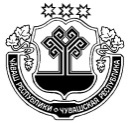 ГОСУДАРСТВЕННАЯ ЖИЛИЩНАЯ ИНСПЕКЦИЯ ЧУВАШСКОЙ РЕСПУБЛИКИП Р И К А З____________ № _______г.ЧебоксарыО внесении изменений в приказ Государственной жилищной инспекции Чувашской Республики от 6 мая 2014 г. № 44-одРуководитель –главный государственный жилищный инспектор Чувашской РеспубликиВ.В. Кочетков